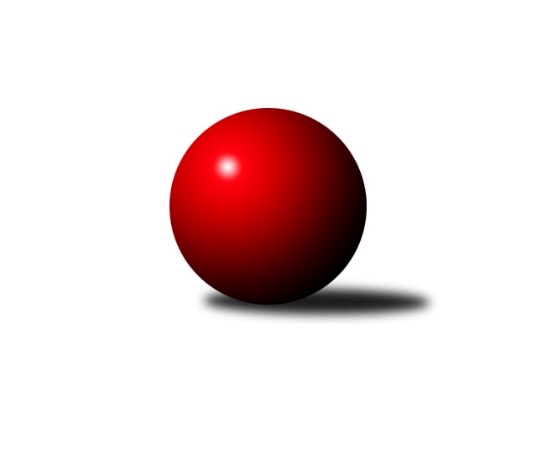 Č.3Ročník 2014/2015	8.6.2024 2. KLZ B 2014/2015Statistika 3. kolaTabulka družstev:		družstvo	záp	výh	rem	proh	skore	sety	průměr	body	plné	dorážka	chyby	1.	KK Mor.Slávia Brno	3	2	1	0	14.0 : 10.0 	(36.5 : 35.5)	3126	5	2125	1001	43	2.	KK Slovan Rosice	3	2	0	1	15.0 : 9.0 	(38.5 : 33.5)	3216	4	2184	1032	32	3.	TJ Sokol Luhačovice	2	1	1	0	9.0 : 7.0 	(24.0 : 24.0)	3054	3	2111	943	52.5	4.	TJ Jiskra Otrokovice	3	1	1	1	13.0 : 11.0 	(38.5 : 33.5)	2943	3	2052	891	57.7	5.	TJ Spartak Pelhřimov	3	1	1	1	12.0 : 12.0 	(36.0 : 36.0)	3069	3	2094	975	42	6.	HKK Olomouc	1	1	0	0	7.0 : 1.0 	(19.0 : 5.0)	3282	2	2261	1021	39	7.	TJ Sokol Vracov	3	1	0	2	12.0 : 12.0 	(35.0 : 37.0)	3119	2	2102	1017	45.7	8.	KK Vyškov	3	1	0	2	7.0 : 17.0 	(25.5 : 46.5)	3076	2	2131	946	44.3	9.	TJ Jiskra Nová Bystřice	2	0	1	1	7.0 : 9.0 	(25.5 : 22.5)	3066	1	2109	957	49	10.	KK PSJ Jihlava	3	0	1	2	8.0 : 16.0 	(33.5 : 38.5)	2867	1	2031	836	65.7Tabulka doma:		družstvo	záp	výh	rem	proh	skore	sety	průměr	body	maximum	minimum	1.	KK Slovan Rosice	2	2	0	0	12.0 : 4.0 	(27.5 : 20.5)	3198	4	3216	3179	2.	HKK Olomouc	1	1	0	0	7.0 : 1.0 	(19.0 : 5.0)	3282	2	3282	3282	3.	TJ Jiskra Otrokovice	1	1	0	0	6.0 : 2.0 	(14.5 : 9.5)	2852	2	2852	2852	4.	KK Mor.Slávia Brno	1	1	0	0	5.0 : 3.0 	(13.0 : 11.0)	3289	2	3289	3289	5.	TJ Sokol Luhačovice	1	1	0	0	5.0 : 3.0 	(12.0 : 12.0)	3120	2	3120	3120	6.	KK Vyškov	1	1	0	0	5.0 : 3.0 	(11.0 : 13.0)	3068	2	3068	3068	7.	TJ Jiskra Nová Bystřice	1	0	1	0	4.0 : 4.0 	(12.5 : 11.5)	3071	1	3071	3071	8.	TJ Spartak Pelhřimov	2	0	1	1	7.0 : 9.0 	(24.0 : 24.0)	2956	1	3050	2862	9.	KK PSJ Jihlava	2	0	1	1	6.0 : 10.0 	(24.0 : 24.0)	3008	1	3012	3004	10.	TJ Sokol Vracov	1	0	0	1	3.0 : 5.0 	(12.0 : 12.0)	3118	0	3118	3118Tabulka venku:		družstvo	záp	výh	rem	proh	skore	sety	průměr	body	maximum	minimum	1.	KK Mor.Slávia Brno	2	1	1	0	9.0 : 7.0 	(23.5 : 24.5)	3044	3	3060	3028	2.	TJ Spartak Pelhřimov	1	1	0	0	5.0 : 3.0 	(12.0 : 12.0)	3181	2	3181	3181	3.	TJ Sokol Vracov	2	1	0	1	9.0 : 7.0 	(23.0 : 25.0)	3120	2	3133	3106	4.	TJ Sokol Luhačovice	1	0	1	0	4.0 : 4.0 	(12.0 : 12.0)	2988	1	2988	2988	5.	TJ Jiskra Otrokovice	2	0	1	1	7.0 : 9.0 	(24.0 : 24.0)	2989	1	3100	2878	6.	HKK Olomouc	0	0	0	0	0.0 : 0.0 	(0.0 : 0.0)	0	0	0	0	7.	TJ Jiskra Nová Bystřice	1	0	0	1	3.0 : 5.0 	(13.0 : 11.0)	3060	0	3060	3060	8.	KK Slovan Rosice	1	0	0	1	3.0 : 5.0 	(11.0 : 13.0)	3234	0	3234	3234	9.	KK PSJ Jihlava	1	0	0	1	2.0 : 6.0 	(9.5 : 14.5)	2725	0	2725	2725	10.	KK Vyškov	2	0	0	2	2.0 : 14.0 	(14.5 : 33.5)	3081	0	3091	3070Tabulka podzimní části:		družstvo	záp	výh	rem	proh	skore	sety	průměr	body	doma	venku	1.	KK Mor.Slávia Brno	3	2	1	0	14.0 : 10.0 	(36.5 : 35.5)	3126	5 	1 	0 	0 	1 	1 	0	2.	KK Slovan Rosice	3	2	0	1	15.0 : 9.0 	(38.5 : 33.5)	3216	4 	2 	0 	0 	0 	0 	1	3.	TJ Sokol Luhačovice	2	1	1	0	9.0 : 7.0 	(24.0 : 24.0)	3054	3 	1 	0 	0 	0 	1 	0	4.	TJ Jiskra Otrokovice	3	1	1	1	13.0 : 11.0 	(38.5 : 33.5)	2943	3 	1 	0 	0 	0 	1 	1	5.	TJ Spartak Pelhřimov	3	1	1	1	12.0 : 12.0 	(36.0 : 36.0)	3069	3 	0 	1 	1 	1 	0 	0	6.	HKK Olomouc	1	1	0	0	7.0 : 1.0 	(19.0 : 5.0)	3282	2 	1 	0 	0 	0 	0 	0	7.	TJ Sokol Vracov	3	1	0	2	12.0 : 12.0 	(35.0 : 37.0)	3119	2 	0 	0 	1 	1 	0 	1	8.	KK Vyškov	3	1	0	2	7.0 : 17.0 	(25.5 : 46.5)	3076	2 	1 	0 	0 	0 	0 	2	9.	TJ Jiskra Nová Bystřice	2	0	1	1	7.0 : 9.0 	(25.5 : 22.5)	3066	1 	0 	1 	0 	0 	0 	1	10.	KK PSJ Jihlava	3	0	1	2	8.0 : 16.0 	(33.5 : 38.5)	2867	1 	0 	1 	1 	0 	0 	1Tabulka jarní části:		družstvo	záp	výh	rem	proh	skore	sety	průměr	body	doma	venku	1.	KK Vyškov	0	0	0	0	0.0 : 0.0 	(0.0 : 0.0)	0	0 	0 	0 	0 	0 	0 	0 	2.	TJ Sokol Vracov	0	0	0	0	0.0 : 0.0 	(0.0 : 0.0)	0	0 	0 	0 	0 	0 	0 	0 	3.	TJ Spartak Pelhřimov	0	0	0	0	0.0 : 0.0 	(0.0 : 0.0)	0	0 	0 	0 	0 	0 	0 	0 	4.	TJ Jiskra Nová Bystřice	0	0	0	0	0.0 : 0.0 	(0.0 : 0.0)	0	0 	0 	0 	0 	0 	0 	0 	5.	KK Slovan Rosice	0	0	0	0	0.0 : 0.0 	(0.0 : 0.0)	0	0 	0 	0 	0 	0 	0 	0 	6.	HKK Olomouc	0	0	0	0	0.0 : 0.0 	(0.0 : 0.0)	0	0 	0 	0 	0 	0 	0 	0 	7.	TJ Jiskra Otrokovice	0	0	0	0	0.0 : 0.0 	(0.0 : 0.0)	0	0 	0 	0 	0 	0 	0 	0 	8.	KK Mor.Slávia Brno	0	0	0	0	0.0 : 0.0 	(0.0 : 0.0)	0	0 	0 	0 	0 	0 	0 	0 	9.	TJ Sokol Luhačovice	0	0	0	0	0.0 : 0.0 	(0.0 : 0.0)	0	0 	0 	0 	0 	0 	0 	0 	10.	KK PSJ Jihlava	0	0	0	0	0.0 : 0.0 	(0.0 : 0.0)	0	0 	0 	0 	0 	0 	0 	0 Zisk bodů pro družstvo:		jméno hráče	družstvo	body	zápasy	v %	dílčí body	sety	v %	1.	Martina Ančincová 	TJ Jiskra Otrokovice 	3	/	3	(100%)	10.5	/	12	(88%)	2.	Markéta Ptáčková 	TJ Sokol Vracov 	3	/	3	(100%)	8	/	12	(67%)	3.	Lucie Vaverková 	KK Slovan Rosice 	3	/	3	(100%)	8	/	12	(67%)	4.	Monika Hubíková 	TJ Sokol Luhačovice 	2	/	2	(100%)	7	/	8	(88%)	5.	Eva Dušek 	KK PSJ Jihlava 	2	/	2	(100%)	7	/	8	(88%)	6.	Simona Černušková 	TJ Spartak Pelhřimov 	2	/	2	(100%)	6	/	8	(75%)	7.	Iva Molová 	TJ Jiskra Nová Bystřice 	2	/	2	(100%)	6	/	8	(75%)	8.	Gabriela Filakovská 	TJ Jiskra Nová Bystřice 	2	/	2	(100%)	6	/	8	(75%)	9.	Andrea Černochová 	TJ Sokol Luhačovice 	2	/	2	(100%)	6	/	8	(75%)	10.	Šárka Palková 	KK Slovan Rosice 	2	/	2	(100%)	5	/	8	(63%)	11.	Hana Krajíčková 	TJ Sokol Luhačovice 	2	/	2	(100%)	4	/	8	(50%)	12.	Jana Bednaříková 	TJ Jiskra Otrokovice 	2	/	3	(67%)	10	/	12	(83%)	13.	Mariana Kreuzingerová 	TJ Sokol Vracov 	2	/	3	(67%)	9	/	12	(75%)	14.	Štěpánka Vytisková 	TJ Spartak Pelhřimov 	2	/	3	(67%)	8	/	12	(67%)	15.	Romana Sedlářová 	KK Mor.Slávia Brno 	2	/	3	(67%)	7.5	/	12	(63%)	16.	Michaela Slavětínská 	KK Mor.Slávia Brno 	2	/	3	(67%)	7.5	/	12	(63%)	17.	Jitka Žáčková 	KK Mor.Slávia Brno 	2	/	3	(67%)	7	/	12	(58%)	18.	Iva Rosendorfová 	KK Slovan Rosice 	2	/	3	(67%)	7	/	12	(58%)	19.	Michaela Zajacová 	TJ Sokol Vracov 	2	/	3	(67%)	7	/	12	(58%)	20.	Magda Winterová 	KK Slovan Rosice 	2	/	3	(67%)	7	/	12	(58%)	21.	Zuzana Ančincová 	TJ Jiskra Otrokovice 	2	/	3	(67%)	7	/	12	(58%)	22.	Františka Petříková 	TJ Jiskra Otrokovice 	2	/	3	(67%)	6	/	12	(50%)	23.	Monika Rusňáková 	KK Mor.Slávia Brno 	2	/	3	(67%)	6	/	12	(50%)	24.	Jozefina Vytisková 	TJ Spartak Pelhřimov 	2	/	3	(67%)	6	/	12	(50%)	25.	Lenka Kričinská 	KK Mor.Slávia Brno 	2	/	3	(67%)	5.5	/	12	(46%)	26.	Hana Beranová 	TJ Sokol Vracov 	2	/	3	(67%)	5	/	12	(42%)	27.	Zuzana Štěrbová 	KK Vyškov 	2	/	3	(67%)	5	/	12	(42%)	28.	Silvie Vaňková 	HKK Olomouc 	1	/	1	(100%)	4	/	4	(100%)	29.	Jaroslava Havranová 	HKK Olomouc 	1	/	1	(100%)	4	/	4	(100%)	30.	Marie Chmelíková 	HKK Olomouc 	1	/	1	(100%)	4	/	4	(100%)	31.	Hana Malíšková 	HKK Olomouc 	1	/	1	(100%)	3	/	4	(75%)	32.	Simona Matulová 	KK PSJ Jihlava 	1	/	1	(100%)	3	/	4	(75%)	33.	Veronika Baudyšová 	TJ Jiskra Nová Bystřice 	1	/	1	(100%)	3	/	4	(75%)	34.	Kateřina Bajerová 	HKK Olomouc 	1	/	1	(100%)	2	/	4	(50%)	35.	Miroslava Matějková 	TJ Spartak Pelhřimov 	1	/	1	(100%)	2	/	4	(50%)	36.	Eva Rosendorfská 	KK PSJ Jihlava 	1	/	2	(50%)	5	/	8	(63%)	37.	Hana Veselá 	KK Slovan Rosice 	1	/	2	(50%)	4	/	8	(50%)	38.	Ludmila Pančochová 	TJ Sokol Luhačovice 	1	/	2	(50%)	4	/	8	(50%)	39.	Eva Putnová 	KK Slovan Rosice 	1	/	2	(50%)	3.5	/	8	(44%)	40.	Jana Vejmolová 	KK Vyškov 	1	/	2	(50%)	3.5	/	8	(44%)	41.	Petra Skotáková 	TJ Spartak Pelhřimov 	1	/	2	(50%)	3	/	8	(38%)	42.	Zdena Vytisková 	TJ Spartak Pelhřimov 	1	/	2	(50%)	2	/	8	(25%)	43.	Lenka Habrová 	KK PSJ Jihlava 	1	/	3	(33%)	7	/	12	(58%)	44.	Ludmila Landkamerová 	TJ Spartak Pelhřimov 	1	/	3	(33%)	6	/	12	(50%)	45.	Monika Tilšerová 	KK Vyškov 	1	/	3	(33%)	6	/	12	(50%)	46.	Šárka Vacková 	KK PSJ Jihlava 	1	/	3	(33%)	6	/	12	(50%)	47.	Monika Anderová 	KK Vyškov 	1	/	3	(33%)	5	/	12	(42%)	48.	Kristýna Kuchynková 	TJ Sokol Vracov 	1	/	3	(33%)	3	/	12	(25%)	49.	Andrea Tatoušková 	HKK Olomouc 	0	/	1	(0%)	2	/	4	(50%)	50.	Renata Svobodová 	KK Slovan Rosice 	0	/	1	(0%)	1	/	4	(25%)	51.	Helena Konečná 	TJ Sokol Luhačovice 	0	/	1	(0%)	1	/	4	(25%)	52.	Veronika Presová 	TJ Sokol Vracov 	0	/	1	(0%)	1	/	4	(25%)	53.	Terézia Magdolenová 	KK Vyškov 	0	/	1	(0%)	1	/	4	(25%)	54.	Veronika Brychtová 	KK PSJ Jihlava 	0	/	1	(0%)	1	/	4	(25%)	55.	Eva Doubková 	KK PSJ Jihlava 	0	/	1	(0%)	0	/	4	(0%)	56.	Radka Budošová 	TJ Jiskra Nová Bystřice 	0	/	2	(0%)	4	/	8	(50%)	57.	Andrea Axmanová 	KK Slovan Rosice 	0	/	2	(0%)	3	/	8	(38%)	58.	Veronika Pýchová 	TJ Jiskra Nová Bystřice 	0	/	2	(0%)	3	/	8	(38%)	59.	Aneta Kusiová 	TJ Spartak Pelhřimov 	0	/	2	(0%)	3	/	8	(38%)	60.	Dana Fišerová 	KK PSJ Jihlava 	0	/	2	(0%)	2.5	/	8	(31%)	61.	Monika Niklová 	TJ Sokol Vracov 	0	/	2	(0%)	2	/	8	(25%)	62.	Zdenka Svobodová 	TJ Sokol Luhačovice 	0	/	2	(0%)	2	/	8	(25%)	63.	Pavla Fialová 	KK Vyškov 	0	/	2	(0%)	2	/	8	(25%)	64.	Lucie Trávníčková 	KK Vyškov 	0	/	2	(0%)	2	/	8	(25%)	65.	Irena Partlová 	KK PSJ Jihlava 	0	/	2	(0%)	2	/	8	(25%)	66.	Lucie Vrecková 	TJ Jiskra Nová Bystřice 	0	/	2	(0%)	2	/	8	(25%)	67.	Lenka Wognitschová 	KK Vyškov 	0	/	2	(0%)	1	/	8	(13%)	68.	Pavlína Březinová 	KK Mor.Slávia Brno 	0	/	3	(0%)	3	/	12	(25%)	69.	Hana Jonášková 	TJ Jiskra Otrokovice 	0	/	3	(0%)	3	/	12	(25%)	70.	Renata Mikulcová st.	TJ Jiskra Otrokovice 	0	/	3	(0%)	2	/	12	(17%)Průměry na kuželnách:		kuželna	průměr	plné	dorážka	chyby	výkon na hráče	1.	KK MS Brno, 1-4	3261	2192	1069	24.0	(543.6)	2.	HKK Olomouc, 1-8	3176	2198	977	49.5	(529.3)	3.	KK Slovan Rosice, 1-4	3154	2144	1010	41.8	(525.8)	4.	TJ Sokol Vracov, 1-6	3149	2112	1037	32.0	(524.9)	5.	TJ Sokol Luhačovice, 1-4	3110	2147	963	47.0	(518.3)	6.	KK Vyškov, 1-4	3064	2111	952	42.0	(510.7)	7.	TJ Jiskra Nová Bystřice, 1-4	3049	2085	964	46.5	(508.3)	8.	KK PSJ Jihlava, 1-4	3027	2108	919	59.0	(504.6)	9.	Pelhřimov, 1-4	2962	2047	914	47.8	(493.8)	10.	KC Zlín, 1-4	2788	1990	798	78.5	(464.8)Nejlepší výkony na kuželnách:KK MS Brno, 1-4KK Mor.Slávia Brno	3289	2. kolo	Michaela Slavětínská 	KK Mor.Slávia Brno	588	2. koloKK Slovan Rosice	3234	2. kolo	Jitka Žáčková 	KK Mor.Slávia Brno	578	2. kolo		. kolo	Lenka Kričinská 	KK Mor.Slávia Brno	558	2. kolo		. kolo	Iva Rosendorfová 	KK Slovan Rosice	551	2. kolo		. kolo	Lucie Vaverková 	KK Slovan Rosice	551	2. kolo		. kolo	Šárka Palková 	KK Slovan Rosice	550	2. kolo		. kolo	Hana Veselá 	KK Slovan Rosice	543	2. kolo		. kolo	Magda Winterová 	KK Slovan Rosice	537	2. kolo		. kolo	Romana Sedlářová 	KK Mor.Slávia Brno	536	2. kolo		. kolo	Monika Rusňáková 	KK Mor.Slávia Brno	532	2. koloHKK Olomouc, 1-8HKK Olomouc	3282	1. kolo	Marie Chmelíková 	HKK Olomouc	572	1. koloKK Vyškov	3070	1. kolo	Monika Anderová 	KK Vyškov	563	1. kolo		. kolo	Silvie Vaňková 	HKK Olomouc	559	1. kolo		. kolo	Hana Malíšková 	HKK Olomouc	547	1. kolo		. kolo	Andrea Tatoušková 	HKK Olomouc	540	1. kolo		. kolo	Jaroslava Havranová 	HKK Olomouc	535	1. kolo		. kolo	Kateřina Bajerová 	HKK Olomouc	529	1. kolo		. kolo	Lenka Wognitschová 	KK Vyškov	523	1. kolo		. kolo	Monika Tilšerová 	KK Vyškov	509	1. kolo		. kolo	Zuzana Štěrbová 	KK Vyškov	501	1. koloKK Slovan Rosice, 1-4KK Slovan Rosice	3216	3. kolo	Lucie Vaverková 	KK Slovan Rosice	568	3. koloKK Slovan Rosice	3179	1. kolo	Markéta Ptáčková 	TJ Sokol Vracov	559	1. koloTJ Sokol Vracov	3133	1. kolo	Michaela Zajacová 	TJ Sokol Vracov	555	1. koloKK Vyškov	3091	3. kolo	Iva Rosendorfová 	KK Slovan Rosice	552	3. kolo		. kolo	Jana Vejmolová 	KK Vyškov	552	3. kolo		. kolo	Eva Putnová 	KK Slovan Rosice	550	1. kolo		. kolo	Iva Rosendorfová 	KK Slovan Rosice	550	1. kolo		. kolo	Lucie Vaverková 	KK Slovan Rosice	550	1. kolo		. kolo	Šárka Palková 	KK Slovan Rosice	541	3. kolo		. kolo	Mariana Kreuzingerová 	TJ Sokol Vracov	540	1. koloTJ Sokol Vracov, 1-6TJ Spartak Pelhřimov	3181	2. kolo	Jozefina Vytisková 	TJ Spartak Pelhřimov	565	2. koloTJ Sokol Vracov	3118	2. kolo	Mariana Kreuzingerová 	TJ Sokol Vracov	548	2. kolo		. kolo	Hana Beranová 	TJ Sokol Vracov	544	2. kolo		. kolo	Aneta Kusiová 	TJ Spartak Pelhřimov	542	2. kolo		. kolo	Markéta Ptáčková 	TJ Sokol Vracov	539	2. kolo		. kolo	Simona Černušková 	TJ Spartak Pelhřimov	537	2. kolo		. kolo	Petra Skotáková 	TJ Spartak Pelhřimov	532	2. kolo		. kolo	Ludmila Landkamerová 	TJ Spartak Pelhřimov	514	2. kolo		. kolo	Kristýna Kuchynková 	TJ Sokol Vracov	501	2. kolo		. kolo	Michaela Zajacová 	TJ Sokol Vracov	501	2. koloTJ Sokol Luhačovice, 1-4TJ Sokol Luhačovice	3120	3. kolo	Monika Hubíková 	TJ Sokol Luhačovice	574	3. koloTJ Jiskra Otrokovice	3100	3. kolo	Martina Ančincová 	TJ Jiskra Otrokovice	549	3. kolo		. kolo	Jana Bednaříková 	TJ Jiskra Otrokovice	540	3. kolo		. kolo	Františka Petříková 	TJ Jiskra Otrokovice	530	3. kolo		. kolo	Zdenka Svobodová 	TJ Sokol Luhačovice	528	3. kolo		. kolo	Andrea Černochová 	TJ Sokol Luhačovice	528	3. kolo		. kolo	Ludmila Pančochová 	TJ Sokol Luhačovice	524	3. kolo		. kolo	Renata Mikulcová st.	TJ Jiskra Otrokovice	505	3. kolo		. kolo	Hana Jonášková 	TJ Jiskra Otrokovice	495	3. kolo		. kolo	Hana Krajíčková 	TJ Sokol Luhačovice	488	3. koloKK Vyškov, 1-4KK Vyškov	3068	2. kolo	Jana Vejmolová 	KK Vyškov	545	2. koloTJ Jiskra Nová Bystřice	3060	2. kolo	Monika Tilšerová 	KK Vyškov	533	2. kolo		. kolo	Gabriela Filakovská 	TJ Jiskra Nová Bystřice	532	2. kolo		. kolo	Radka Budošová 	TJ Jiskra Nová Bystřice	525	2. kolo		. kolo	Iva Molová 	TJ Jiskra Nová Bystřice	522	2. kolo		. kolo	Zuzana Štěrbová 	KK Vyškov	522	2. kolo		. kolo	Lucie Vrecková 	TJ Jiskra Nová Bystřice	519	2. kolo		. kolo	Monika Anderová 	KK Vyškov	512	2. kolo		. kolo	Veronika Pýchová 	TJ Jiskra Nová Bystřice	486	2. kolo		. kolo	Pavla Fialová 	KK Vyškov	484	2. koloTJ Jiskra Nová Bystřice, 1-4TJ Jiskra Nová Bystřice	3071	1. kolo	Iva Molová 	TJ Jiskra Nová Bystřice	548	1. koloKK Mor.Slávia Brno	3028	1. kolo	Michaela Slavětínská 	KK Mor.Slávia Brno	537	1. kolo		. kolo	Lucie Vrecková 	TJ Jiskra Nová Bystřice	531	1. kolo		. kolo	Gabriela Filakovská 	TJ Jiskra Nová Bystřice	526	1. kolo		. kolo	Monika Rusňáková 	KK Mor.Slávia Brno	519	1. kolo		. kolo	Lenka Kričinská 	KK Mor.Slávia Brno	517	1. kolo		. kolo	Romana Sedlářová 	KK Mor.Slávia Brno	509	1. kolo		. kolo	Radka Budošová 	TJ Jiskra Nová Bystřice	502	1. kolo		. kolo	Veronika Pýchová 	TJ Jiskra Nová Bystřice	484	1. kolo		. kolo	Pavlína Březinová 	KK Mor.Slávia Brno	483	1. koloKK PSJ Jihlava, 1-4TJ Sokol Vracov	3106	3. kolo	Mariana Kreuzingerová 	TJ Sokol Vracov	579	3. koloKK PSJ Jihlava	3012	1. kolo	Michaela Zajacová 	TJ Sokol Vracov	574	3. koloKK PSJ Jihlava	3004	3. kolo	Hana Beranová 	TJ Sokol Vracov	557	3. koloTJ Sokol Luhačovice	2988	1. kolo	Eva Rosendorfská 	KK PSJ Jihlava	540	3. kolo		. kolo	Markéta Ptáčková 	TJ Sokol Vracov	532	3. kolo		. kolo	Andrea Černochová 	TJ Sokol Luhačovice	530	1. kolo		. kolo	Eva Rosendorfská 	KK PSJ Jihlava	524	1. kolo		. kolo	Šárka Vacková 	KK PSJ Jihlava	523	3. kolo		. kolo	Hana Krajíčková 	TJ Sokol Luhačovice	522	1. kolo		. kolo	Lenka Habrová 	KK PSJ Jihlava	519	1. koloPelhřimov, 1-4KK Mor.Slávia Brno	3060	3. kolo	Martina Ančincová 	TJ Jiskra Otrokovice	542	1. koloTJ Spartak Pelhřimov	3050	3. kolo	Monika Rusňáková 	KK Mor.Slávia Brno	535	3. koloTJ Jiskra Otrokovice	2878	1. kolo	Jitka Žáčková 	KK Mor.Slávia Brno	533	3. koloTJ Spartak Pelhřimov	2862	1. kolo	Romana Sedlářová 	KK Mor.Slávia Brno	526	3. kolo		. kolo	Aneta Kusiová 	TJ Spartak Pelhřimov	525	3. kolo		. kolo	Štěpánka Vytisková 	TJ Spartak Pelhřimov	517	3. kolo		. kolo	Ludmila Landkamerová 	TJ Spartak Pelhřimov	515	3. kolo		. kolo	Simona Černušková 	TJ Spartak Pelhřimov	514	3. kolo		. kolo	Lenka Kričinská 	KK Mor.Slávia Brno	507	3. kolo		. kolo	Zdena Vytisková 	TJ Spartak Pelhřimov	494	3. koloKC Zlín, 1-4TJ Jiskra Otrokovice	2852	2. kolo	Jana Bednaříková 	TJ Jiskra Otrokovice	523	2. koloKK PSJ Jihlava	2725	2. kolo	Martina Ančincová 	TJ Jiskra Otrokovice	518	2. kolo		. kolo	Františka Petříková 	TJ Jiskra Otrokovice	500	2. kolo		. kolo	Zuzana Ančincová 	TJ Jiskra Otrokovice	495	2. kolo		. kolo	Eva Dušek 	KK PSJ Jihlava	491	2. kolo		. kolo	Lenka Habrová 	KK PSJ Jihlava	486	2. kolo		. kolo	Šárka Vacková 	KK PSJ Jihlava	477	2. kolo		. kolo	Renata Mikulcová st.	TJ Jiskra Otrokovice	434	2. kolo		. kolo	Dana Fišerová 	KK PSJ Jihlava	433	2. kolo		. kolo	Eva Doubková 	KK PSJ Jihlava	422	2. koloČetnost výsledků:	7.0 : 1.0	2x	6.0 : 2.0	1x	5.0 : 3.0	4x	4.0 : 4.0	3x	3.0 : 5.0	2x	2.0 : 6.0	1x